Saturday WorshipThere is a 5:00pm worship service each Saturday in June.Gaunt Moving ExpenseWith Pastor & Carol Gaunt moving to Kearney to begin their ministry here at Zion, we as members of Zion are given the opportunity to share in their moving expense.  If anyone would like to help with these expenses they are asked to give to The Gifts Christ Freely Gives Fund and write Pastor Gaunt’s move on the envelope.  The estimated cost of the move is between $2,000 and $5,000. If the moving expense is less than the total dollars given, the extra money in the moving expense fund will be left in the Gifts Christ Freely Gives Fund.  The move is expected to take place in early June.Ice Cream SocialBe watching for details of the ice cream social the Stewardship board is planning.Summer Office HoursOur summer office hours are Monday – Friday 9:00am-1:00 pm.  Shirley works on Thursdays and Victoria Crow works the remaining days.Happy Father’s Day to all Fathers!Stewardship NoteLuke 8:37 “Then all the people of the surrounding country of the Gerasenes asked him to depart from them, for they were seized with great fear. So he got into the boat and returned.” The Gerasenes are upset with Jesus because His ministry led to the loss of their pig herd, their wealth. They want Jesus to go away before He does any more damage to their bottom line. Their priorities are clear. What about our priorities? Is the work and ministry of Jesus worthy of our support and the sacrifice of some of our wealth?Announcements – June 19, 2016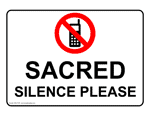 Please remember...to silence your cell phone upon entering the sanctuary.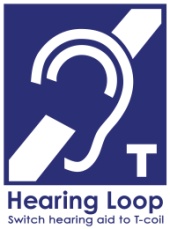 Zion’s sanctuary is equipped with a HEARING LOOP.  Please switch hearing aids to T-coil mode.  We have 2 headsets and receivers that persons without hearing aids can use. Ask an usher for assistance.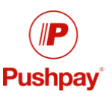 Forgot your offering?  Don’t have your checkbook or cash? Today or any day you can give in a new way!  Visit our website at zionkearney.com and click on the “giving” tab.  Or, text “zionkearney” (one word) to 77977.  You’ll receive a text back with instructions to start giving.Senior CitizensOur Senior Citizens will meet tomorrow, June 20, for their monthly potluck dinner at 12:00.  All are welcome to join us for an afternoon of good food and fellowship.Thank YouTo my church family, you made my 98th birthday a celebration! Thank you Pastor DeLoach for the prayer. Many thank you’s for all the cards, telephone calls, and visits. God bless you all. Vi FoxSleeping MatsThe group that works on sleeping mats each Tuesday will not meet again until July 12.  The congregation is welcome to continue to drop off your plastic bags.VBSA registration form for VBS was included with your June Sower.  There are additional forms available in the narthex and outside Pastor DeLoach’s office.  Please feel free to pick some up and invite your neighbor children or your grandchildren.Our VBS this year will be July 17-21.  Adult and youth volunteers are needed.  Please speak with Mr. Splittgerber. anthony.splittgerber@zionkearney.orgSaturday WorshipThere is a 5:00pm worship service each Saturday in June.Gaunt Moving ExpenseWith Pastor & Carol Gaunt moving to Kearney to begin their ministry here at Zion, we as members of Zion are given the opportunity to share in their moving expense.  If anyone would like to help with these expenses they are asked to give to The Gifts Christ Freely Gives Fund and write Pastor Gaunt’s move on the envelope.  The estimated cost of the move is between $2,000 and $5,000. If the moving expense is less than the total dollars given, the extra money in the moving expense fund will be left in the Gifts Christ Freely Gives Fund.  The move is expected to take place in early June.Ice Cream SocialBe watching for details of the ice cream social the Stewardship board is planning.Summer Office HoursOur summer office hours are Monday – Friday 9:00am-1:00 pm.  Shirley works on Thursdays and Victoria Crow works the remaining days.Happy Father’s Day to all Fathers!Stewardship NoteLuke 8:37 “Then all the people of the surrounding country of the Gerasenes asked him to depart from them, for they were seized with great fear. So he got into the boat and returned.” The Gerasenes are upset with Jesus because His ministry led to the loss of their pig herd, their wealth. They want Jesus to go away before He does any more damage to their bottom line. Their priorities are clear. What about our priorities? Is the work and ministry of Jesus worthy of our support and the sacrifice of some of our wealth?Announcements – June 19, 2016Please remember...to silence your cell phone upon entering the sanctuary.Zion’s sanctuary is equipped with a HEARING LOOP.  Please switch hearing aids to T-coil mode.  We have 2 headsets and receivers that persons without hearing aids can use. Ask an usher for assistance.Forgot your offering?  Don’t have your checkbook or cash? Today or any day you can give in a new way!  Visit our website at zionkearney.com and click on the “giving” tab.  Or, text “zionkearney” (one word) to 77977.  You’ll receive a text back with instructions to start giving.Senior CitizensOur Senior Citizens will meet tomorrow, June 20, for their monthly potluck dinner at 12:00.  All are welcome to join us for an afternoon of good food and fellowship.Thank YouTo my church family, you made my 98th birthday a celebration! Thank you Pastor DeLoach for the prayer. Many thank you’s for all the cards, telephone calls, and visits. God bless you all. Vi FoxSleeping MatsThe group that works on sleeping mats each Tuesday will not meet again until July 12.  The congregation is welcome to continue to drop off your plastic bags.VBSA registration form for VBS was included with your June Sower.  There are additional forms available in the narthex and outside Pastor DeLoach’s office.  Please feel free to pick some up and invite your neighbor children or your grandchildren.Our VBS this year will be July 17-21.  Adult and youth volunteers are needed.  Please speak with Mr. Splittgerber. anthony.splittgerber@zionkearney.org